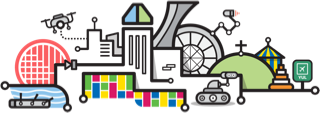 IEEE International Conference on Robotics and AutomationMontreal, Canada – 20-24 May 20192019 RAS Conference Organizers Workshop Anyone who is involved in organizing an IEEE or RAS conference, large or small, or is thinking about organizing a conference is encouraged to attend. Get answers to your questions about the organization, requirements, logistics and finances of conferences, both large and small.  Speak with the experts for advice on how to make sure your conference is executed flawlessly!RAS will be presenting a FREE Conference Organizers Workshop during ICRA 2019. The workshop will take place on Tuesday, 21 May from 13:30-16:30 in room 522a at the Palais des congrès de Montréal.Tentative AgendaWelcome and Opening Remarks – Torsten KroegerConference Committee Roles and Responsibilities – Torsten Kroeger/ Karinne Ramirez AmaroGetting Started (Requesting Sponsorship & Conference Application) – Helge Wurdemann Conference Publications – Zhidong WangManaging a Technical Program – Seth Hutchinson Conference Finance (Budgeting through Conference Closing) – Venkat Krovi/ Helge WurdemannEvent Logistics Planning and Execution – Kelly Smith/ Torsten KroegerWorking with IEEE Meetings, Conferences & Events – Kelly Smith
Space is limited, so we encourage you to register as soon as your availability is confirmed.Please register for this FREE workshop online:
https://app.smartsheet.com/b/form/2d9e465601774246a8826c4f0a823d3cTo register by email or ask questions, please contact: RAS@ieee.org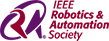 